AutumnAutumnSpringSpringSummerSummerNurseryIntroduction to PE: Unit 1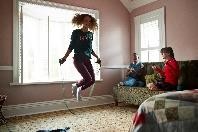 Fundamentals: Unit 1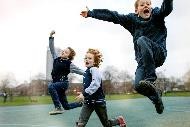 Dance: Unit 1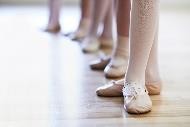 Gymnastics: Unit 1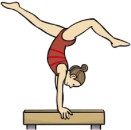 Ball Skills: Unit 1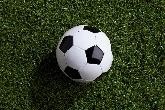 Games: Unit 1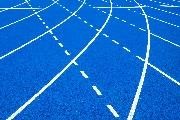 ReceptionIntroduction to PE: Unit 2Fundamentals: Unit 2Dance: Unit 2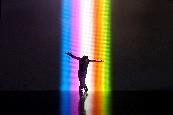 Gymnastics:Unit 2Games: Unit 2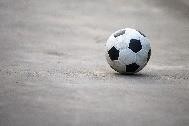 Games: Unit 2Autumn 1Autumn 2Spring 1Spring 2Summer 1Summer 2Year 1FitnessGymnasticsDance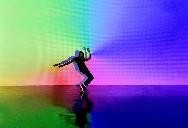 Yoga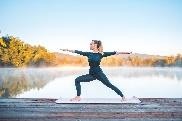  Athletics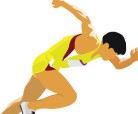 Striking and Fielding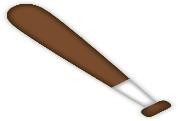 Year 1    FundamentalsBall SkillsSending and receiving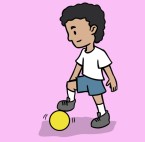 Net and Wall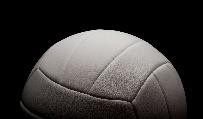 Target Games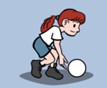 Team Building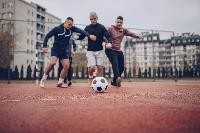 Year 2Fitness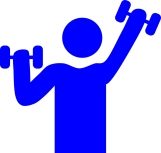 Ball SkillsNet and WallInvasionStriking and FieldingAthleticsYear 2    FundamentalsGymnasticsDance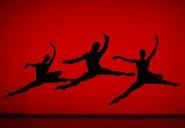 Sending and Receiving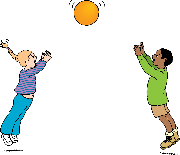 Target Games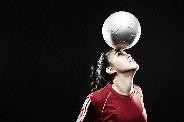 Team Building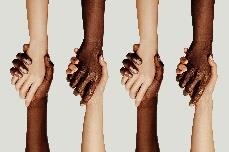 Year 3FitnessFundamentalsDanceNetball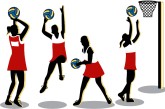   Basketball 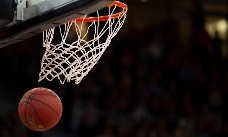 Rounders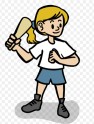 Year 3Hockey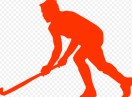 GymnasticsBall SkillsYoga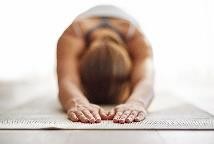 Athletics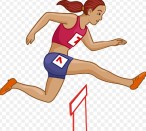 OAA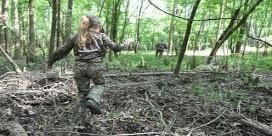 Year 4FitnessTag Rugby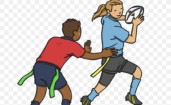 Dodgeball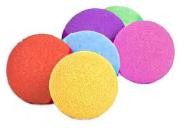 Fundamentals   AthleticsTennis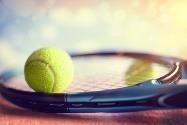 Year 4Football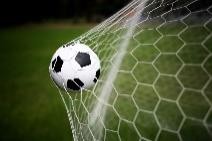 GymnasticsDance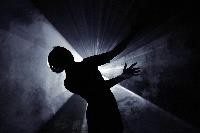 HockeyHandball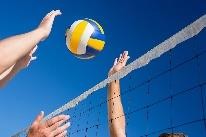 Ball SkillsYear 5Fitness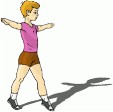 Swimming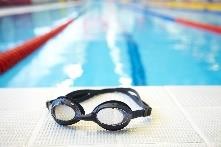              SwimmingSwimmingSwimmingRounders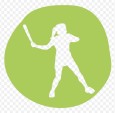 Year 5Netball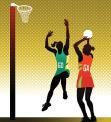             Badminton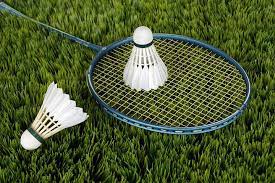 DanceHockey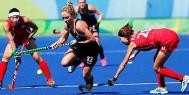 VolleyballYogaYear 6         SwimmingTag Rugby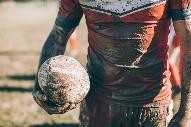 BasketballDodgeballCricket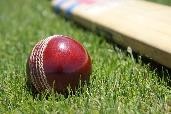 SwimmingYear 6FootballGymnasticsFitness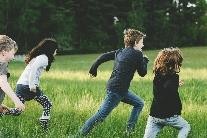 DanceAthletics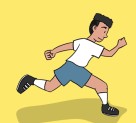 OAA